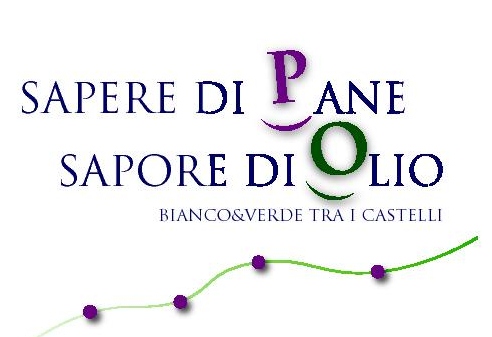 							VIII edizione            Gualdo Cattaneo 19-20 novembre 2016Un evento per la divulgazione della Cultura del Pane e dell’OlioPROGRAMMA mercoledì 16 novembreore 20.00	Struttura Polivalente - PozzoAnteprima Sapere di Pane Sapore di OlioIl Convivio dell’Olioa cura di Il Cuoco Innamoratoin collaborazione con il Circolo Anspi Pozzo(posti limitati - prenotazione obbligatoria entro il 15.11.2016 al numero 392.6781072)sabato 19 novembreore 8.30	Frantoi di Gualdo CattaneoEducational “Le olive vanno a scuola”insieme agli alunni dell’Istituto Comprensivo di Gualdo Cattaneoguidati da Dr. Agronomo Alvaro Paggi, Responsabile Settore Agricoltura e Forestazione della Comunità Montana dei Monti Martani Serano e Subasioore 10.00	Partenza da Gualdo CattaneoFrantoi&Piazze del Gusto Tourin collaborazione con i frantoi Bacci Noemio, Rinalducci Giovanni, Clerici di Gianni Proietti, Neri Nilo, Agricola Casa Roccocon la partecipazione di Pro Loco Gualdo Cattaneo, Pro Loco Pomonte, Pro Loco Marcellano, Associazione “Insieme per domani” e Associazione Tutela Cicotto di GruttiSarà attivo un servizio navetta gratuito con partenza e ritorno da Gualdo Cattaneo (ogni ora -  registrazione presso info point)ore 10.00	Centro storico di Gualdo CattaneoArtigianatoVeroMaestri di antichi mestieri e artigiani del sapore in mostra ore 10.30	Sala Consiliare – Palazzo del MunicipioCorso di Cake Designa cura di Angelica Martinetti, Medaglia d’Oro ai Campionati Italiani di Cake Design 2016, Equipe Eccellenza Italiana Federazione Italiana Pasticceria Gelateria Cioccolateria(posti limitati con prenotazione obbligatoria 328 8736421)ore 14.30	Centro storico di Gualdo Cattaneo		Giro delle Pietre di Gualdo Cattaneo		a cura di Andrea Peruzzi e Pro Loco Gualdo Cattaneo(partecipazione gratuita con prenotazione obbligatoria 345 3210953)ore 15.00	Partenza da Gualdo CattaneoGualdo Cattaneo e i suoi CastelliPercorsi tra arte, tradizioni e saporiVisita guidata a cura di Alessia Ottaviani		Navetta gratuita con partenza e ritorno da Gualdo Cattaneo(partecipazione gratuita con prenotazione obbligatoria 347 1045698)ore 15.30	Centro storico di Gualdo Cattaneo 		Esibizione di tamburini 		a cura di Tamburini (piccoli e grandi) di Gualdo Cattaneoore 16.00	Sala Consiliare – Palazzo del Municipio			Laboratorio “Le Ricette della tradizione: biscotti all’olio e al vino”		a cura di Cinzia Perugini Carilli		(partecipazione gratuita con prenotazione obbligatoria 392 6781072)ore 17.30	Teatro Comunale di Gualdo CattaneoConvegno “Siamo ciò che mangiamo”a cura di Roberto Luneia , Responsabile Analysis Srl domenica 20 novembreore 9.30	Partenza da Gualdo CattaneoPasseggiando tra gli ulivi con laboratorio di cucina “Le olive sdrinate”guidati da Giulio Scatoliniin collaborazione con Uisport Avis Todi e ASD SportAcademy San TerenzianoCorso di cucina in collaborazione con Agriturismo Residenza del Marchese(partecipazione gratuita con prenotazione obbligatoria 392 6781072)ore 10.00	Partenza da Gualdo CattaneoFrantoi&Piazze del Gusto Tourin collaborazione con i frantoi Bacci Noemio, Rinalducci Giovanni, Clerici di Gianni Proietti, Neri Nilo, Agricola Casa Roccocon la partecipazione di Pro Loco Gualdo Cattaneo, Pro Loco Pomonte, Pro Loco Marcellano, Associazione “Insieme per domani” e Associazione Tutela Cicotto di GruttiSarà attivo un servizio navetta gratuito con partenza e ritorno da Gualdo Cattaneo (ogni ora -  registrazione presso info point)ore 10.00	Centro storico di Gualdo CattaneoArtigianatoVeroMaestri di antichi mestieri e artigiani del sapore in mostra Laboratorio dimostrativo di Artigianato preistorico a cura di Vasco Fioritiore 11.00	Teatro Comunale di Gualdo Cattaneo			Cooking Show “ Passione Olio”		a cura dello chef Nicolas Bonifacio		(partecipazione gratuita con prenotazione obbligatoria al 392.6781072)ore 14.30	Centro storico di Gualdo Cattaneo		Giro delle Pietre di Gualdo Cattaneo		a cura di Andrea Peruzzi e Pro Loco Gualdo Cattaneo(partecipazione gratuita con prenotazione obbligatoria 345 3210953)ore 15.00	Centro storico di Gualdo Cattaneo		Tradizione Contadina in un Carro	Territori Gualdesi in sfida	Al termine della sfilata premiazione del miglior carro ore 15.00	Centro storico - Gualdo Cattaneo Giochi popolari per grandi e picciniAnimazione e giochi a cura della Cooperativa Hakuna Matata (per informazioni 349 6430058)ore 15.00	Centro storico di Gualdo Cattaneo		Musica & Folclore con la Banda Liberatori & La Società dei Musici 	 ore 16.00	Teatro Comunale di Gualdo CattaneoPane, Focacce e companatico  Lievito madre… lievito padre a cura del libero impastatore Andrea PioppiI colori dell’impasto a cura  del maestro di arte bianca Luca Antonucci Panino Gourmet a cura dello chef Massimo Infarinatiin abbinamento la birra artigianale di BastianBirraio
(partecipazione gratuita con prenotazione obbligatoria 392 6781072)ore 16.30	Sala Consiliare – Palazzo del Municipio		Pizza all’Olio		Laboratorio di cucina per i più piccoli		a cura di Associazione Genitori di Gualdo Cattaneo “Ci incontriamo”FRANTOI&PIAZZE DEL GUSTO TOUR9 tappe golose per scoprire il territorio di Gualdo CattaneoFrantoio Bacci Noemio(Ponte di Ferro)Frantoio Rinalducci Giovanni(Pozzo)Frantoio Clerici(Saragano)Frantoio Agricola Casa Rocco(San Terenziano)Frantoio Neri Nilo(Grutti)#ChiaveUmbraArte Contemporanea in mostra alla Chiesa di Santa Maria di SaraganoPiazza del PanePiazza del Cicotto di GruttiPresidio Slow Food UmbriaPiazza dei Dolci tipiciSarà attivo un servizio navetta gratuito con partenza e ritorno da Gualdo Cattaneo(ogni ora -  registrazione presso info point)Manifestazione inserita nel programma di FRANTOI APERTIwww.frantoiaperti.netSegreteria organizzativa:UmbriaMia di Michela Menghinicell. 392.6781072 email umbriamia@gmail.com www.comune.gualdocattaneo.pg.it  www.turismogualdocattaneo.it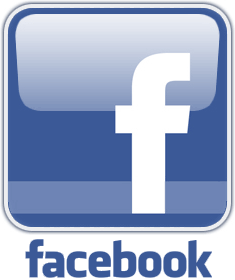          Sapere di Pane Sapore di Olio – Gualdo Cattaneo - Perugia